JOURNAL OF LAWS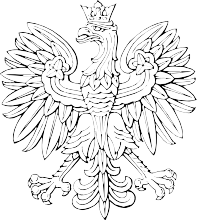 OF THE REPUBLIC OF POLANDWarsaw, 26 June 2015Item 903REGULATIONOF THE MINISTER OF THE ENVIRONMENT1)of 09 June 2015on the transfer of geological information from the current course of geological development worksPursuant to Article 82a(1) of the Act of 09 June 2011 – Geological and Mining Law (Journal of Laws [Dz.U.] of 2015, item 196) the following is ordered:Article 1. The Regulation shall specify:the scope, form, and procedure of provision of the samples referred to in Article 82(2)(2) of the Act of 09 June 2011 – Geological and Mining Law, hereinafter referred to as the ‘Act’;the scope, formats, and procedure of provision of the geological data referred to in Article 82(2)(1) of the Act, and the results of the examination of samples, referred to in Article 82(2)(2) of the Act;the scope, formats, and procedure of provision of the information on the parameters of the extraction of hydrocarbons from a deposit, referred to in Article 49zc of the Act.Article 2. 1. The transfer shall include complete results of sampling of the borehole or the prospecting excavation, in particular:fracture samples tested in a quantity of not less than ½ of the sample volume;drill cores, hereinafter referred to as ‘the core’, tested in a quantity of not less than ½ of the core cut in a plane parallel to the cylindrical axis and remaining intact and without a trace of sampling of that part of the core;side cores – all that have not been subjected to tests resulting in the damage as well as fragments remaining after the tests have been performed.If, in accordance with the requirements for the proper exploration of a mineral deposit, it is necessary to conduct tests causing the destruction of all or a significant part of the sample, it is permissible to, in the concession or in the decision approving the geological works plan, limits the obligation to provide samples referred to in paragraph 1.If, in accordance with the requirements for the proper exploration of a mineral deposit, it is necessary to conduct geomechanical test which would damage to the integrity of the core sample, it is permissible to, in the concession or in the decision approving the geological works plan, limit the obligation to provide samples referred to in paragraph 1 to the extent concerning their condition.In the cases referred to in paragraphs 2 and 3, the complete results of the tests performed on samples shall be transferred, together with basic information on the quantity, lithology and depth range from which the damaged sample or the core sample whose integrity has been damaged.1)	The Minister of the Environment manages the government administration department – the environment, on the basis of Article 1(2)(2) of the Regulation of the President of the Council of Ministers of 22 September 2014 on detailed scope of activity of the Minister of the Environment (Journal of Laws [Dz.U.] item 1267).Journal of Laws [Dz.U.]	– 2 –	Item 903Article 3. 1. The person transferring the samples shall notify the state geological service maintaining the archive referred to in Article 162(1)(2) of the Act, hereinafter referred to as the ‘archive’, of the receipt of a set of samples from a given borehole or a prospecting excavation and of the readiness to transfer them. The notification shall be made on paper or in electronic form.The person transferring the samples shall attach one copy of the delivery and acceptance report to the notification referred to in paragraph 1.The template of the delivery and acceptance report of:fracture samples to be transferred to the archive shall be specified in Annex No 1 to the Regulation;cores to be transferred to the archive shall be specified in Annex No 2 to the Regulation;side cores to be transferred to the archive shall be specified in Annex No 3 to the Regulation;Article 4. 1. Within 14 days of receiving the notification referred to in Article 3(1), the archive shall perform an initial verification of the correctness of the transferred delivery and acceptance report, its acceptance and determination, in consultation with the party transferring the samples, of the date and place of their transfer.2. If any errors are found in the delivery and acceptance report, the archive shall call on the person transferring the sample to correct the errors.Article 5. 1. At the time and place referred to in Article 4(1), the person transferring the samples shall transfer the samples, together with four copies of the accepted delivery and acceptance report, in a manner enabling their verification.The samples shall be delivered in packaging protecting them from contamination or deterioration, whereby:fracture samples in air-dry condition or side cores – in closed plastic, metal or wood packaging;cores – in sturdy wooden crates with sliding lids and capable of holding a 1 m core.If the core has a diameter equal to or less than 6.5 cm, the samples can be placed in double crates.Article 6. 1. Packages containing fracture samples or side cores shall bear a clearly legible metrics with the following particulars in indelible letters:name, symbol, number of the borehole or the prospecting excavation, from which the sample originates;depth of sampling;number of sampling;name of the entity passing the samples – the addressee of the concession or the decision approving the geological works plan.2. Cases with cores shall be described by:placing on the upper, longer edge the data referred to in paragraphs 1(2) and 1(3) and the drilling direction in the form of an arrow pointing towards the thill;on the front wall, the data referred to in paragraphs from 1(1) to 1(3), as well as the number of the march together with the number of the next case in the march marked with Roman numbers;on the side wall, the data referred to in paragraphs 1(1), 1(2) and 1(4).Article 7. 1. In cases where the possibility of damaging the whole or a specific part of the core in order to perform the tests referred to in Article 2(2) has been allowed, the place of the damaged part of the core shall be secured and marked in the cases.2. The delivery and acceptance report shall indicate which parts of the core are not to be transferred.Article 8. Samples shall be transferred together with the current geological profile of the borehole or prospecting excavation, on which the testing sites are marked.Journal of Laws [Dz.U.]	– 3 –	Item 903Article 9. 1. The archive shall confirm that the samples have been delivered by indicating it on the delivery and acceptance report.The archive shall check the conformity of the delivered samples against the delivery and acceptance report and with the requirements concerning the method of marking and transfer of the samples, and then confirm their acceptance on the delivery and acceptance report.In case of any discrepancies against the delivery and acceptance report and the requirements concerning the method of marking and transfer of the samples, the archive shall describe the discrepancies and shall:make corrections to the delivery and acceptance report if the discrepancies are of a technical or editorial nature and do not affect the proper recording of samples;refuse to accept samples if identified irregularities make it impossible to record them, and inform the authority competent to grant the concession or to issue a decision approving the geological works plan; the notification shall be accompanied by the delivery and acceptance report.Article 10. 1. After the confirmation of acceptance referred to in Article 9(2), two copies of the delivery and acceptance report shall be kept in the archive, and two subsequent copies shall be sent by the archive to the person transferring the samples.2. Within 14 days from the date of receiving the delivery and acceptance report, the person transferring the samples shall send one copy of the delivery and acceptance report to the authority competent to grant concession or to issue a decision approving the geological works plan.Article 11. The entity to which a concession or a decision approving the geological works plan has been granted shall transfer to the archive or to the archive and the concession-granting authority the data obtained as a result of current documentation of the course of geological development works, including geological works, in the scope of:parameters of the borehole or the prospecting excavation, and the results of the surveys;parameters and results of geophysical surveys;results of samples obtained during current geological development works and archival core surveys.Article 12. 1. In the case referred to in Article 11(1), the following data and information shall be transferred, in particular:name of the borehole or the prospecting excavation;number of the concession or the decision approving the geological works plan;purpose and scope of the geological development works;ordering party and contractor of the geological development works;spatial location including: coordinates and administrative position, depth and dimensions of the borehole or the prospecting excavation, trajectory of the borehole,  angle of inclination and azimuth of the course of the prospecting excavation;construction of the borehole, and course and technical parameters of the borehole;scope of specialist examinations, measurements, observations and sampling;parameters of the specialist examinations performed and results of all measurements and observations, including:lithology and stratigraphy data,location of sampling of the cores and side cores,drilling geophysics performed in the borehole including:electrometric logging,radiometric logging,thermometric logging,seismic logging,magnetometric logging,Journal of Laws [Dz.U.]	– 4 –	Item 903acoustic logging,gravimetric logging,measurements depicting the borehole wall and dip of the beds,parameters of fracturing treatments,seismic monitoring measurements carried out during fracturing treatments (microseismic),results of deposit testing and trial excavation;drilled aquifers, including: depth of the roof and bottom of the aquifer, depth of the water table, size of water inflow to the borehole, results of water pumping and injection, results of physical and chemical tests of water in the borehole, samples taken and gases dissolved in water.The information referred to in paragraph 1 shall be presented in the specified order in a separate document for each borehole or prospecting excavation (the resulting documentation of the borehole or the prospecting excavation).The document referred to in paragraph 2, transferred in electronic form, shall be a copy of the paper document, recorded on an IT data medium.The information referred to in paragraph 1(5) shall be presented in the form of a data set and shall be marked on a graphic annex made on:a topographic based in an appropriately selected scale, but no less than 1:50,000 – for land areas;a bathymetric map in an appropriately selected scale, but no less than 1:200,000 – for maritime territories.The information referred to in paragraphs 1(6), 1(7), 1(8)(a), 1(8)(b) and 1(9) shall be presented in the form of a data set and shall be marked in a graphic annex in the form of a geological profile of a borehole or a prospecting excavation.The information referred to in paragraphs 1(8)(c) and 1(8)(e) shall be presented in the form of a digital data set and shall be marked in a graphic annex in the form of a geological profile of a borehole or a prospecting excavation. Digital data shall be delivered to the archive by means of electronic communication or on IT data media specified in Biuletyn Informacji Publicznej [the Public Information Bulletin] of the concession-granting authority.Article 13. 1. In the case referred to in Article 11(2), the following data and information shall be transferred, in particular:number of the concession or the decision approving the geological works plan;purpose and scope of the geological development works;ordering party and contractor of the geological development works;spatial location including: coordinates and administrative position, depth of exploration, direction or the azimuth of the profile;parameters of the geophysical surveys performed and the results of all measurements and observations, including:2D seismic data and 3D seismic data:field records with profile number, name of the 3D photo, year of measurement in seismic profile names, with navigation or navigation in separate files,Low Velocity Zone (LVZ) measurements for land areas,processed data,results of reprocessing of archival data,electrical measurements,radar measurements,magnetometric measurements in the form of measurement data catalogues containing: number and coordinates of the measurement point, date and time of measurement, measured value, daily change value, magnetic anomaly value for position 1982.5,Journal of Laws [Dz.U.]	– 5 –	Item 903magnetotelluric measurements in the form of a set of result data in SEG-EDI format,Earth gravity field measurements (gravimetry) in the form of measurement data catalogues containing: number and coordinates of the measurement point, altitude above sea level, measured value, topographic correction value, Bouguer anomaly value;measurements and observations accompanying the geophysical surveys.The information referred to in paragraph 1 shall be presented in the specified order in a separate document (resulting documentation of geophysical surveys).The document referred to in paragraph 2, transferred in electronic form, shall be a copy of the paper document, recorded on an IT data medium.The information referred to in paragraph 1(4) shall be presented in the form of a data set and shall be marked on a graphic annex made on:a topographic based in an appropriately selected scale, but no less than 1:50,000 – for land areas;a bathymetric map in an appropriately selected scale, but no less than 1:200,000 – for maritime territories.The data and results referred to in paragraphs 1(5) and 1(6) shall be provided in the form of digital data sets. Digital data shall be delivered to the archive by means of electronic communication or on IT data media specified in Biuletyn Informacji Publicznej [the Public Information Bulletin] of the concession-granting authority.Article 14. 1. The results of the test of samples obtained during current geological development works and research of archival cores shall be transferred in accordance with the type of concession held. The transfer shall be made in particular:in the case of concessions covering prospecting for or exploration of  hydrocarbon deposits, results relating to:measurements of petrophysical parameters, including: porosity, permeability, fracturing,lithological, sedimentological, biostratigraphic, palaeontological, petrographic, mineralogical (quantitative, qualitative) and geochemical analyses, including photographs of rock samples and images of rock samples obtained using: optical microscope, cathodic luminescence, scanning electron microscope, computer tomography,physico-chemical analyses of natural gas, crude oil, deposit waters,organic matter analysis, including:organic petrology,vitrinite reflectance,total organic carbon content,parameters from pyrolytic analysis,measurements of geomechanical parameters from analyses of rock samples,measurement of desorption parameters, in the case of hydrocarbon deposits from shale formations and ring-closed hydrocarbons;in the case of concessions covering prospecting for or exploration of  hard coal deposits, results relating to:vitrinite reflectance,net calorific value,ash content,total sulphur content,volatile content,the moisture content of the sample;Journal of Laws [Dz.U.]	– 6 –	Item 903in the case of concessions covering prospecting for or exploration of lignite deposits, results relating to:net calorific value,ash content,total sulphur content,volatile content,the moisture content of the sample,ash fusibility temperature in an oxidizing atmosphere (sintering, softening, melting and pouring),grain composition of the gangue of the overburden,water permeability coefficient of the pumping tests;in the case of concessions covering prospecting for or exploration of metallic ore deposits, results relating to:concentration of metallic elements in percentage by weight,qualitative composition of ore minerals;in the case of concessions covering prospecting for or exploration of rock raw materials and chemical deposits, the results of geochemical surveys defining the parameters of raw materials of a given mineral and mineralogical, petrological and physico-mechanical surveys;in the case of concessions covering prospecting for or exploration of deposits of curative water, thermal water, and brine, results relating to:field measurements of physical and chemical properties of water, including:pH,specific electrical resistance,temperature of the outflow and the deposit,content of gases dissolved in water, if any,marking of indicator ions,laboratory measurements of physical and chemical properties of water, including:colour, turbidity, smell, taste,pH,reduction potential,specific electrical resistance,total hardness,carbonate hardness,non-carbonate hardness,dissociated mineral components,undissociated mineral components, including metasilicic acid and metaboric acid,total solids content,gaseous components, if any,performed laboratory determination of isotopic composition,laboratory measurements of physical and chemical properties of gases dissolved in water;in the case of concessions covering prospecting for or exploration of the underground carbon dioxide storage complex and determining the hydro-geological, geological-engineering conditions for the purposes of underground tankless storage of substances, underground waste storage and underground carbon dioxide storage, results relating to:researches on the mineral composition of geological samples,geochemical parameters,Journal of Laws [Dz.U.]	– 7 –	Item 903petrophysical parameters, including:porosity: total, effective, dynamic,macroporosity, mesoporosity, nanoporosity,total permeability,permeability of macro-cracks, meso-cracks and nano-cracks,geomechanical parameters from the analysis of samples from new and archival boreholes,tests performed on archival drilling cores.The data and results referred to in paragraph 1 shall be provided in the form of digital data sets. Digital data shall be transferred to the archive or the archive and the concession-granting authority, respectively, by means of electronic communication or on IT data media specified in Biuletyn Informacji Publicznej [the Public Information Bulletin] of the concession-granting authority.In order to ensure the usability of the data referred to in paragraph 1, the data shall be supplemented in each case by information on:name of the borehole or the prospecting excavation;number of the concession;purpose and scope of the geological development works;ordering party and contractor of the geological development works.Article 15. 1. An entity conducting activities relating to the extraction of hydrocarbons from a deposit shall transfer to the archive and the concession-granting authority information on the parameters of extraction of hydrocarbons from a deposit as recorded at the end of a given calendar month.The information referred to in paragraph 1 shall be transferred, depending on the type of mineral extracted, by category of documented reserves and shall include, in particular:the amount of:extracted natural gas,extracted crude oil,extracted: natural gas, crude oil or condensate, as associated minerals,extracted methane from the coal beds as the main mineral,extracted deposit water,injected substance into the deposit;the number of boreholes in which:minerals were extracted,deposit water or other substance was injected.For hydrocarbons from shale formations and for ring-closed hydrocarbons, in addition to the information referred to in paragraph 2, information on the parameters for the extraction of hydrocarbons from a deposit shall also be transferred – the information shall include:the pressure:static and dynamic well pressure,static and dynamic bottom hole pressure,temperature at the bottom of the borehole;results of the hydrodynamic measurements;results of deposit tests (static and dynamic well pressure and deposit fluids performance).Journal of Laws [Dz.U.]	– 8 –	Item 903Article 16. 1. The data and information referred to in Articles 1(2) and 1(3), prepared in electronic form, shall be transferred, together with metadata, to the archive or the archive and the concession granting-authority in the formats specified in Annex No 4 to the Regulation.Spatial location data shall be presented in accordance with the requirements specified in the provisions of the Regulation of the Council of Ministers of 15 October 2012 on the State Spatial Reference System (Journal of Laws [Dz.U.], item 1247).Electronic documents shall take into account the requirements concerning the necessary elements of the structure of electronic documents and the technical requirements to be met by IT data media transferred to the state archives, as specified in the provisions issued pursuant to Articles 5(2a) and 5(2c) of the Act of 14 July 1983 on National Archives and Archives (Journal of Laws [Dz.U.] of 2011, No 123, item 698, as amended2)).Article 17. 1. The person transferring documents or IT data media containing geological information shall notify the archive of his intention to transfer them.2. The notification referred to in paragraph 1 shall be accompanied by three copies of the delivery and acceptance report or IT data media transferred to the archive prepared in accordance with the template specified in Annex No 5 to the Regulation.Article 18. 1. The documents or IT data media shall be transmitted in an orderly form in a safe packaging made of materials providing protection against mechanical, chemical and biological damage.Documents produced on paper must be presented in A4 format and protected from becoming incomplete.The person transferring the documents or IT data media shall describe them by placing name of the contractor on the front side of each packaging, name of the entity which financed the works being the source of information contained in the transferred materials, annual end dates of preparation of the materials in given packaging, the signature of the packaging (number of the delivery and acceptance report and number of the packaging item in the delivery and acceptance report) and number of documents and pages – in the case of paper documents, or number and type – in the case of IT data media.The documents or IT data media, before being transferred, must be packed in the manner specified by the archive.The documents or IT data media transferred to the archive shall be listed in the delivery and acceptance report in the order consistent with the appropriate order.Before the acceptance of documents or IT data media, the archive shall check the condition and correctness of the appropriate order of these materials, and then confirm their acceptance on the delivery and acceptance report.Should the condition or the order of the documents or IT data media be irregular enough to preclude its acceptance, the archive shall refuse to accept them and notify the concession-granting authority or the authority competent to issue a decision on the approval of the geological works plan.Article 19. 1. After the confirmation of acceptance referred to in Article 18(6), one copy of the delivery and acceptance report shall be kept in the archive, and two subsequent copies shall be sent by the archive to the person transferring the samples.2. Within 14 days from the date of receiving the delivery and acceptance report, the person transferring the samples shall send one copy of the delivery and acceptance report to the authority competent to grant concession or to issue a decision approving the geological works plan.Article 20. The Regulation shall come into force after 14 days from the day of publishing.Minister of the Environment: M.H. Grabowski2)	Amendments to the consolidated text of the aforementioned Act were published in the Journal of Laws [Dz.U.] of 2011, No 171, item 1016, and of 2014, item 822, andof 2015, item 566.Appendices to the Regulation of the Minister of the Environmentof 09 June 2015 (item 903)Annex No 1TEMPLATE........................................................................(name and address of the entity transferring – recipient of the concession/decision*)The delivery and acceptance report of fracture samplesto be transferred to the central geological archivein …………………………….(place)Name of the borehole or the prospecting excavation: ……………………………………………………  Final depth: ……………….. Stratigraphy of the thill: ……………………………………………Location of the borehole or the prospecting excavation: ……………………………………………………………………, the coordinates in the system …………………..: x………………., y……………….(place, commune/municipality, district, province)	(PL1992, PL 2000, PL-UTM)Concession/Decision* …………………………………….…………………… No …………………………………… dated ……………………………………(name of the concession-granting authority and the authority issuing the decision)No of the concession block: ………………………………… Name of the concession area: …………………………………………………………………………………………………Expiry date of the concession/decision*: …………………………………….Date of commencement of works: …………………………………….Date of cessation of works: …………………………………….Preliminary acceptance of the delivery and acceptance report: ……………………………………	……………………………………………………(place and date)	(signature of the representative of the archives)The confirmation of delivery of fracture samples to  the central geological archive:Notes of the archive: ................................................................................................................................................................................................................................................................................................................................................................................................................................................................................................................................................................................................................................................................................................................................................................................................................................................................................................................................................................................................................................................................................................................................................................................................................................................................................................................................................................................................................................................................................................................................................................................................................................................................................................................................................The confirmation of acceptance of fracture samples to the central geological archive...........................................................................................(signature of the person transferring)Notes of the archive: ........................................................................................................................................................................................................................................................................................................................................................................................................................................................................................................................................................................................................................................................................................................................................................................................................................................................................................................................................................................................................................................................................................................................................................................................................................................................................................................................................................................................................................................................................................................................................................................................................................................................................................................................................................................................................................................................................................................................................................................................................................................................................................................................................................................................................................................................................................................................................................................(signatures of persons participating in the check of conformity of the transferred fracture samples against the delivery and acceptance report and other requirements)In connection with the above, I confirm my acceptance to the archive/refuse to accept to the archive the fracture samples described in part III.Delete where not applicable.Annex No 2TEMPLATE........................................................................(name and address of the entity transferring – recipient of the concession/decision*)The delivery and acceptance report of drilling coresto be transferred to the central geological archivein …………………………….(place)Name of the borehole: …………………………………………………… Final depth: ………………………….. Stratigraphy of the thill: ………………………………………Location of the borehole: ……………………………………………………………………, the coordinates in the system …………………..: x………………., y……………….(place, commune/municipality, district, province)	(PL1992, PL 2000, PL-UTM)Concession/Decision* …………………………………….…………………… No …………………………………… dated ……………………………………(name of the concession-granting authority and the authority issuing the decision)No of the concession block: ………………………………… Name of the concession area: …………………………………………………………………………………………………Expiry date of the concession/decision*: …………………………………….Date of commencement of drilling: …………………………………….Date of cessation of drilling: …………………………………….Preliminary acceptance of the delivery and acceptance report: ……………………………………	……………………………………………………(place and date)	(signature of the representative of the archives)The confirmation of delivery of drilling cores to the central geological archive.Notes of the archive: ................................................................................................................................................................................................................................................................................................................................................................................................................................................................................................................................................................................................................................................................................................................................................................................................................................................................................................................................................................................................................................................................................................................................................................................................................................................................................................................................................................................................................................................................................................................................................................................................................................................................................................................................................The confirmation of acceptance of drilling cores to the central geological archive...........................................................................................(signature of the person transferring)Notes of the archive: ........................................................................................................................................................................................................................................................................................................................................................................................................................................................................................................................................................................................................................................................................................................................................................................................................................................................................................................................................................................................................................................................................................................................................................................................................................................................................................................................................................................................................................................................................................................................................................................................................................................................................................................................................................................................................................................................................................................................................................................................................................................................................................................................................................................................................................................................................................................................................................................(signatures of persons participating in the check of conformity of the transferred drilling cores against the delivery and acceptance report and other requirements)In connection with the above, I confirm my acceptance to the archive/refuse to accept to the archive the drilling cores described in part III.Delete where not applicable.Annex No 3TEMPLATE........................................................................(name and address of the entity transferring – recipient of the concession/decision*)The delivery and acceptance report of side coresto be transferred to the central geological archivein …………………………….(place)Name of the borehole: …………………………………………………… Final depth: ………………………….. Stratigraphy of the thill: ………………………………………Location of the borehole: ……………………………………………………………………, the coordinates in the system …………………..: x………………., y……………….(place, commune/municipality, district, province)	(PL1992, PL 2000, PL-UTM)Concession/Decision* …………………………………….…………………… No …………………………………… dated ……………………………………(name of the concession-granting authority and the authority issuing the decision)No of the concession block: ………………………………… Name of the concession area: …………………………………………………………………………………………………Expiry date of the concession/decision*: …………………………………….Date of commencement of drilling: …………………………………….Date of cessation of drilling: …………………………………….Preliminary acceptance of the delivery and acceptance report: ……………………………………	……………………………………………………(place and date)	(signature of the representative of the archives)The confirmation of delivery of side cores to the central geological archive.Notes of the archive: ................................................................................................................................................................................................................................................................................................................................................................................................................................................................................................................................................................................................................................................................................................................................................................................................................................................................................................................................................................................................................................................................................................................................................................................................................................................................................................................................................................................................................................................................................................................................................................................................................................................................................................................................................The confirmation of acceptance of side cores to the central geological archive...........................................................................................(signature of the person transferring)Notes of the archive: ........................................................................................................................................................................................................................................................................................................................................................................................................................................................................................................................................................................................................................................................................................................................................................................................................................................................................................................................................................................................................................................................................................................................................................................................................................................................................................................................................................................................................................................................................................................................................................................................................................................................................................................................................................................................................................................................................................................................................................................................................................................................................................................................................................................................................................................................................................................................................................................(signatures of persons participating in the check of conformity of the transferred side cores against the delivery and acceptance report and other requirements)In connection with the above, I confirm my acceptance to the archive/refuse to accept to the archive the side cores described in part III.Delete where not applicable.Annex No 4Formats of data and information referred to in Articles 1(2) and 1(3) of the Regulation, prepared in electronic form and transferred to the archive or the archive and the concession-granting authority.* The data and information in xml format shall be transferred together with the xsd data schema.Annex No 5TEMPLATE........................................................................(name and address of the entity transferring – recipient of the concession/decision*)The delivery and acceptance report or IT data carriers to be transferred to the central geological archiveConcession/Decision* …………………………………….…………………… No …………………………………… dated ……………………………………(name of the concession-granting authority and the authority issuing the decision)No of the concession block: ………………………………… Name of the concession area: …………………………………………………………………………………………………Expiry date of the concession/decision*: …………………………………….Date of commencement of works: …………………………………….Date of cessation of works: …………………………………….Confirmation of delivery of documents or IT data media:Notes of the archive: ................................................................................................................................................................................................................................................................................................................................................................................................................................................................................................................................................................................................................................................................................................................................................................................................................................................................................................................................................................................................................................................................................................................................................................................................................................................................................................................................................................................................................................................................................................................................................................................................................................................................................................................................................Confirmation of acceptance of documents or IT data media to the archive..........................................................................................(signature of the person transferring)Notes of the archive: ........................................................................................................................................................................................................................................................................................................................................................................................................................................................................................................................................................................................................................................................................................................................................................................................................................................................................................................................................................................................................................................................................................................................................................................................................................................................................................................................................................................................................................................................................................................................................................................................................................................................................................................................................................................................................................................................................................................................................................................................................................................................................................................................................................................................................................................................................................................................................................................(signatures of persons participating in the check of the condition and correctness of the materials)In connection with the above, I confirm my acceptance to the archive/refuse to accept to the archive the documents or IT data carriers described in part II.Delete where not applicable...............................................................................................................................................................................................................................................................(place and date)(number of packaging)(signature of the person transferring)(signature of the representative of the archives)NoSample NoDepth of sampling [m]Depth of sampling [m]Weight of the sample [g]CommentsNo of grouped packagingNo of samples in the grouped packagingNoSample NofromtoWeight of the sample [g]CommentsNo of grouped packagingNo of samples in the grouped packaging……………………………………………………………………………..……………………………………………………………………………………………………(place)(date)(signature of the archive manager)..............................................................................................................................................................................................................................................................(place and date)(number of packaging)(signature of the person transferring)(signature of the representative of the archives)NoCase NoMarch NoCore intervalCore intervalCase No in the marchType of the case (single/double)Drilling core sampling depth [m]Drilling core sampling depth [m]Drilling core sampling length [cm]Drilling core diameter [cm]Part of the drilling coreCommentsNoCase NoMarch NofromtoCase No in the marchType of the case (single/double)fromtoDrilling core sampling length [cm]Drilling core diameter [cm]Part of the drilling coreComments……………………………………………………………………………..……………………………………………………………………………………………………(place)(date)(signature of the archive manager)..............................................................................................................................................................................................................................................................(place and date)(number of packaging)(signature of the person transferring)(signature of the representative of the archives)NoSample NoDepth of sampling [m]Sample length [cm]Sample diameter [cm]CommentsGrouped packaging NoNumber of samples in the grouped packaging……………………………………………………………………………..……………………………………………………………………………………………………(place)(date)(signature of the archive manager)NoData typeAcceptable format1data regarding the excavation: location, depth,angle of inclination, azimuth of the course, dimensions of the excavation,scope of measurements performed directly, observations, sampling,results of measurements and observations made in the workingsxml*, xlsx2graphic attachments, e.g. maps, drawings, photographsvector graphics files:EPSraster graphics files:TIFFrecommended for maps: SHP, GML, GDB file geodatabase3seismic field data,processed seismic dataSeg-y/seg-d4reprocessingSeg-y5navigation to seismic dataUKOOA, SPS6staticsSeg-2/seg-y, txt7source data of borehole logging, processed data of borehole loggingLAS, LIS, DLIS filesxml*, xlsx,ASCII text files8results of average velocity profiling, results of vertical seismic profilingresults of measurements of the inflow to the boreholeresults of field and laboratory determinations of physical and chemical properties of water and gases dissolved in waterLAS filesseg-y/seg-d files9results of measurements and observations accompanying the geophysical surveysxml*, xlsx,ASCII text files10electro-resistance measurement dataxml*, xlsx,ASCII text files11results of electro-resistance tomographydat, xlsx12results of conductometrydat, xlsx13results of radar measurementsRADAN,	MALA	RD3,	MALA	RD6,PULSEEKKO, SEG-Y, SEG2, IDS, RADSYS, ASCII14magnetotelluric measurement dataSeg-edi15the results of the gravimetric testsxml*, xlsx, ASCII text files16results of magnetometric diagnosticsxml*, xlsx, ASCII text files17results of piezometric measurementsresults of hydrogeological pumping testsxml*, xlsx,ASCII text files18results of geological surveys for conventional and unconventionalcrude oil and natural gas depositsxml*, xlsx,ASCII text files19results of geological surveys for hard coal, lignite, ores ofmetallic raw materialsxml*, xlsx,ASCII text files20parameters of hydrocarbon extractionxml*, xlsx,ASCII text files21data showing the production history (natural performance of the borehole) after stimulation of the deposit;historical record of the natural flow of deposit liquids (crude oil, natural gas, deposit water)historical record of flow pressure drop (drop of deposit pressure / bottom hole pressure)xml*, xlsx,ASCII text files..............................................................................................................................................................................................................................................................(place and date)(number of packaging)(signature of the person transferring)(signature of the representative of the archives)NoTitle/folder nameor IT data medium nameAnnual end dates of preparation of the materialsAnnual end dates of preparation of the materialsType and number of geological information media (e.g. print, DVD, external USB disk)CommentsNoTitle/folder nameor IT data medium namefromtoType and number of geological information media (e.g. print, DVD, external USB disk)Comments……………………………………………………………………………..……………………………………………………………………………………………………(place)(date)(signature of the archive manager)